от «___» __________ 2016 г.  № _____Об утверждении  Положения о порядке сообщения муниципальными служащими, осуществляющими трудовую деятельность в Отделе образования администрации муниципального образования «Звениговский муниципальный район»   о возникновении личной заинтересованности при исполнении должностных обязанностей, которая приводит или может привести к конфликту интересов       В  соответствии с частью 2 статьи 11 Федерального закона от 25декабря 2008 года № 273- ФЗ «О противодействии коррупции», пунктом 8 Указа Президента Российской Федерации от 22 декабря 2015 года № 650 «О порядке сообщения лицами, замещающими отдельные государственные должности Российской Федерации, должности федеральной государственной службы, и иными лицами о возникновении личной заинтерисованности  при исполнении должностных обязанностей, которая приводит или может привести к конфликту интересов, и о внесении изменений в некоторые акты Президента Российской Федерации», руководствуясь пунктами  6.1, 6.3 Положения об Администрации муниципального образования «Звениговский муниципальный район», Администрация  МО «Звениговский муниципальный район»                                                ПОСТАНОВЛЯЕТ:     1.  Утвердить   Положение о порядке сообщения муниципальными служащими, осуществляющими трудовую деятельность в Отделе образования администрации муниципального образования «Звениговский муниципальный район»   о возникновении личной заинтересованности при исполнении должностных обязанностей, которая приводит или может привести к конфликту интересов, согласно приложению 1.  2.   Ознакомить муниципальных служащих, осуществляющих трудовую деятельность в Отделе образования администрации муниципального образования «Звениговский муниципальный район» с Положением, утвержденным настоящим постановлением, под роспись.   3.  Контроль за исполнением настоящего постановления возложить на руководителя Отдела образования администрации муниципального образования «Звениговский муниципальный район» Лабутину Н.В.   4.  Настоящее постановление вступает в силу со дня его официального опубликования в газете муниципального автономного учреждения «Редакция Звениговской районной газеты «Звениговская неделя».     Глава Администрации 							В.Е. ГеронтьевЛабутина Н.В., Герасимова М.В. тел 7-47-85СПРАВКАо согласовании Проекта ПостановленияАдминистрации муниципального образования «Звениговский муниципальный район»Об утверждении  Положения о порядке сообщения муниципальными служащими, осуществляющими трудовую деятельность в отделе образования Администрации муниципального образования «Звениговский муниципальный район»   о возникновении личной заинтересованности при исполнении должностных обязанностей, которая приводит или может привести к конфликту интересов(наименование Проекта Постановления (распоряжения)Проект внесен Отделом образования администрации МО «Звениговский муниципальный район»Результаты согласования:Отделу образования администрации МО «Звениговский муниципальный район»Постановление (Распоряжение) разослатьОтветственный за подготовку проекта: Герасимова М.В.Телефон: 7-47-85	«01» апреля 2016 г.Приложение 1Утвержденпостановлением Администрации                                                                        муниципального образования                                                                                 «Звениговский муниципальный район»от «____»__________ 2016 года № __ПОЛОЖЕНИЕо порядке сообщения муниципальными служащими, осуществляющими трудовую деятельность в Отделе образования администрации муниципального образования «Звениговский муниципальный район»   о возникновении личной заинтересованности при исполнении должностных обязанностей, которая приводит или может привести к конфликту интересов     1. Настоящим Положением определяется порядок сообщения муниципальными служащими, осуществляющими трудовую деятельность в Отделе образования администрации муниципального образования «Звениговский муниципальный район» о возникновении личной заинтересованности при исполнении должностных обязанностей, которая приводит или может привести к конфликту интересов.    2. Лица, замещающие должности муниципальной службы в Отделе образования администрации муниципального образования «Звениговский муниципальный район» (далее – Отдел образования) обязаны в соответствии с законодательством Российской Федерации о противодействии коррупции сообщать о возникновении личной заинтересованности при исполнении должностных обязанностей, которая приводит или может привести к конфликту интересов, а также принимать меры по предотвращению или урегулированию конфликта интересов.Сообщение оформляется в письменной форме в виде уведомления о возникновении личной заинтересованности при исполнении должностных обязанностей, которая приводит или может привести к конфликту интересов (далее - уведомление).    3. Лица, замещающие должности муниципальной службы в Отделе образования направляют руководителю Отдела образования уведомление   по форме согласно приложению.   4. Уведомления, направленные руководителю Отдела образования по его решению могут быть переданы:    а) специалисту по кадрам Отдела образования  для предварительного рассмотрения уведомлений;    б) в комиссию по соблюдению требований к служебному поведению муниципальных служащих и урегулированию конфликта интересов в Администрации муниципального образования «Звениговский муниципальный район».    5. Уведомления, по которым принято решение в соответствии с подпунктом а пункта 4 настоящего Положения, направляются специалисту по кадрам Отдела образования. Специалист по кадрам Отдела образования  осуществляет предварительное рассмотрение уведомлений. В ходе предварительного рассмотрения уведомлений специалист по кадрам Отдела образования имеет право получать от лиц, направивших уведомления, пояснения по изложенным в них обстоятельствам и направлять запросы в федеральные органы государственной власти, органы государственной власти субъектов Российской Федерации, иные государственные органы, органы местного самоуправления и заинтересованные организации.     6. По результатам предварительного рассмотрения уведомлений, поступивших в соответствии с пунктом 5 настоящего Положения специалисту по кадрам Отдела образования, подготавливается мотивированное заключение на каждое из них. Уведомления, заключения и другие материалы, полученные в ходе предварительного рассмотрения уведомлений, представляются руководителю Отдела образования в течение семи рабочих дней со дня поступления уведомлений в отдел. В случае направления запросов, указанных в пункте 5 настоящего Положения, уведомления, заключения и другие материалы представляются руководителю Отдела образования в течение 45 дней со дня поступления уведомлений специалисту по кадрам Отдела образования. Указанный срок может быть продлен, но не более чем на 30 дней.    7. Руководитель Отдела образования по результатам рассмотрения им уведомлений принимает одно из следующих решений:а) признать, что при исполнении должностных обязанностей лицом, направившим уведомление, конфликт интересов отсутствует;б) признать, что при исполнении должностных обязанностей лицом, направившим уведомление, личная заинтересованность приводит или может привести к конфликту интересов;в) признать, что лицом, направившим уведомление, не соблюдались требования об урегулировании конфликта интересов.8. В случае принятия решения, предусмотренного подпунктом «б» пункта 7 настоящего Положения, в соответствии с законодательством Российской Федерации руководитель Отдела образования принимает меры или обеспечивает принятие мер по предотвращению или урегулированию конфликта интересов либо рекомендует лицу, направившему уведомление, принять такие меры.    9. В случае принятия решения, предусмотренного подпунктом «в» пункта 7 настоящего Положения, представитель нанимателя принимает меры в соответствии с законодательством Российской Федерации.    10. Уведомления, переданные в Комиссию по соблюдению требований к служебному поведению муниципальных служащих и урегулированию конфликта интересов в Администрации муниципального образования «Звениговский муниципальный район» рассматриваются в соответствии с Порядком   работы   Комиссии  по   соблюдению  требований  к  служебному              поведению муниципальных служащих и урегулированию конфликта интересов в Администрации муниципального образования «Звениговский муниципальный район», утвержденным решением Собрания Депутатов муниципального образования «Звениговский муниципальный район».Руководитель  Отдела образованияадминистрации МО «Звениговскиймуниципальный район»                                                               Н.В.Лабутина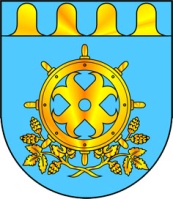 МО «ЗВЕНИГОВО МУНИЦИПАЛЬНЫЙ РАЙОН» АДМИНИСТРАЦИЙЫНМО «ЗВЕНИГОВО МУНИЦИПАЛЬНЫЙ РАЙОН» АДМИНИСТРАЦИЙЫН АДМИНИСТРАЦИЯ МО«ЗВЕНИГОВСКИЙ МУНИЦИПАЛЬНЫЙ РАЙОН»ПУНЧАЛЖЕПУНЧАЛЖЕПОСТАНОВЛЕНИЕНаименование должностейС кем согласованоРезультаты согласованияПервый Зам. главы Администрации Ермолаев С.И.Зам. главы Администрации Давыдова И.К.Зам. главы АдминистрацииМихайлова О.Н.Зам. главы Администрации, руководитель аппарата АдминистрацииФедорова Н.Н.Руководитель отдела образованияЛабутина Н.В.Заключение отдела по правовым вопросам